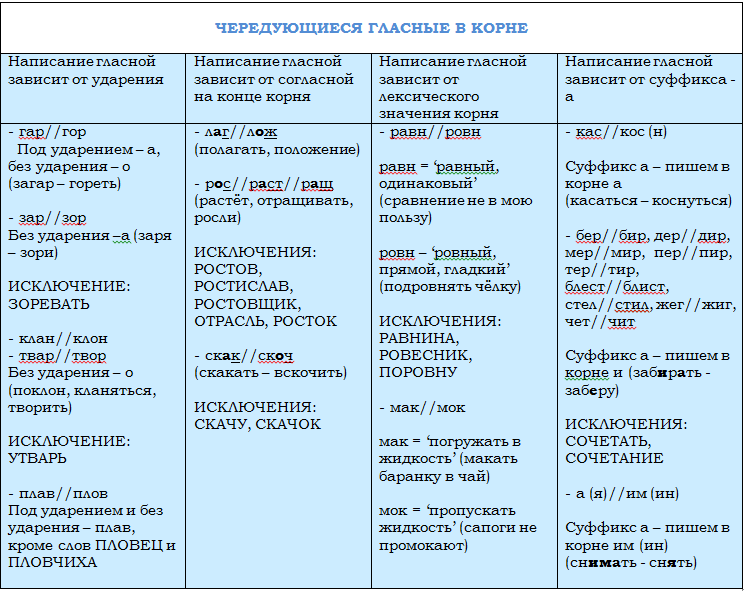 ЧЕРЕДОВАНИЕ ГЛАСНЫХ В КОРНЕ СЛОВА      1 вариант.1. Из  предложения выпишите    слово с чередующейся гласной  в корне  слова.         Если  сложить все ошибки умного, получится  гора.2. Из  предложения выпишите    слово с чередующейся гласной  в корне  слова.         Сломать дерево- секунда,а вырастить – годы.3. Из  предложений  выпишите    слова с чередующейся гласной  в корне  слова.        Дымилась роща под горою, и вместе с ней горел закат. Роса блестела на растениях.4. Из  предложений  выпишите    слово с чередующейся гласной  в корне  слова, где написание гласной зависит от     СУФФИКСА  А.   Горели и дымили два  огонька. Лёгкий ветерок коснулся камышей. Папирус- это болотное растение.5. В каком слове пишется буква Е :    1.Расст . лать     2. Подж . гание      3. Бл . стеть      4. Выж . гание6. В каком слове пишется буква  О :     1.Разл . жить    2. К . саться        3. Выр . щенный    4. Зар . стали7. В каком слове пишется буква   И :     1.Зам . реть         2. Зам . рать       3. Ст . лить       4.Выб . ру8. В каком слове пишется буква   А:    1. Заг . реть         2.Р . сток       3. З . ря         4. Выр . сли9. Укажите верное объяснение орфограммы:     1. ПрикАсаться-  пишется А в корне,т.к.  без ударения.    2. К О снуться – пишется в корне  О ,т.к. нет суффикса А.10. Укажите верное объяснение орфограммы:     1. Р Астение-  пишется  А  в корне,т.к.  есть СТ.    2. БлИстать – пишется в корне  И ,т.к.  есть  С